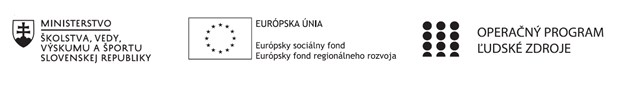 Správa o činnosti pedagogického klubu Príloha:Prezenčná listina zo stretnutia pedagogického klubuPREZENČNÁ LISTINAMiesto konania pedagogického klubu: zasadačka ZŠ Škultétyho 1, NitraDátum konania pedagogického klubu: 23. 1. 2020Trvanie pedagogického klubu: od 14,00 hod	do 17,00hod	Zoznam účastníkov pedagogického klubu:Zoznam účastníkov:Prioritná osVzdelávanieŠpecifický cieľ1.2.1 Zvýšiť inkluzívnosť a rovnaký prístup ku kvalitnému vzdelávaniu a zlepšiť výsledky a kompetencie detí a žiakovPrijímateľZŠ Škultétyho 1, NitraNázov projektuRozvoj prírodovednej a čitateľskej gramotnostiKód projektu  ITMS2014+312011S818Názov pedagogického klubu Čitateľsko - humanitnýDátum stretnutia  pedagogického klubu23. 01. 2020Miesto stretnutia  pedagogického klubuZákladná škola Škultétyho 1 Nitra, miestnosť informatikyMeno koordinátora pedagogického klubuMgr. Lucia ZahoranováOdkaz na webové sídlo zverejnenej správyhttps://zsskultetyhonitra.edupage.org/a/nase-projekty?eqa=dGV4dD10ZXh0L3RleHQxNiZzdWJwYWdlPTE%3DManažérske zhrnutie:Účelom stretnutia pedagogického klubu bola výmena skúseností medzi pedagógmi, ich vzájomná spolupráca, zadefinovanie vybraných moderných metód a možnosť ich uplatnenia v rámci mimoškolskej činnosti a stanovenie kritérií podkladov k výstupovej správe za 1. polrok šk. roka 2019/2020.Kľúčové slová: výmena skúseností, spolupráca, moderné metódy, čitateľská gramotnosť, prírodovedná gramotnosť, analýzaHlavné body, témy stretnutia, zhrnutie priebehu stretnutia: ÚvodVýmena skúseností medzi pedagógmi a vzájomná spoluprácaVybrané moderné metódy a ich význam v mimoškolskej činnostiAnalýza dosiahnutých cieľovPriebeh stretnutiaBod č.1Zasadnutie otvorila vedúca  PK a privítala prítomných pedagógov. PK sa zúčastnili všetci členovia PK ( viď prezenčná listina). Oboznámili sa s programom a odsúhlasili jeho priebeh. Ciele stanovené na predchádzajúcom stretnutí sa priebežne plnia.Bod č. 2Členovia PK boli vyzvaní, aby sa podelili o svoje skúsenosti nadobudnuté počas realizovania svojej krúžkovej činnosti za 1. polrok šk. roka 2019/2020 . Pedagógovia predstavili svoje najosvedčenejšie didaktické hry a aktivity, prostredníctvom ktorých sa im podarilo dosiahnuť stanovený cieľ.  Niektorí priniesli na ukážku aj hotové práce/ diela, ktoré žiaci spoločnou činnosťou vytvorili. Zostavené pracovné listy a texty ponúkli k nazretiu v papierovej i interaktívnej podobe, čo prítomní veľmi ocenili. Sami si tak mohli vyskúšať navrhnutú aktivitu. Pedagógovia popisovali svoje postupy práce, diskutovali medzi sebou. Poukázali na dôležitosť vzájomnej komunikácie a spolupráce, ako aj úzku prepojenosť medzi čitateľskou a prírodovednou gramotnosťou. Bod č. 3Pedagógovia sa niekoľkokrát zmienili o aktívnom používaní moderných metód ako napr.: brainstorming, pojmové mapy a pod.. Spomínané metódy boli doplnené o inscenačné hry, projektové a kooperatívne vyučovanie. P.uč. Mgr. Záhorec Brotková prostredníctvom prezentácie v krátkosti oboznámila prítomných o možnostiach využitia týchto metód v praxi, ktoré doplnila o vlastnú skúsenosť. Spestrenie vyučovacieho procesu o inovatívne metódy, teda spôsoby práce, je pre žiakov i učiteľov prínosom. Implementácia vybraných aktivizujúcich metód výučby má totiž potenciál zvýšiť efektívnosť rozvoja čitateľskej a prírodovednej gramotnosti.  Výchovno – vzdelávacie ciele sú dosahované najmä na základe vlastnej učebnej práce žiakov, pričom dôraz sa kladie na myslenie a riešenie problémov. V neposlednom rade je ich veľkou prednosťou široká využiteľnosť, nakoľko je ich možné bez problémov modifikovať podľa vzdelávacích potrieb žiakov a prispôsobiť vekovým zvláštnostiam a schopnostiam. Bod č. 4Vedúca PK nadviazala na predchádzajúci bod programu a prešla k analýze dosiahnutých cieľov. Vyzvala prítomných, aby stručne zhodnotili svoju doterajšiu činnosť v rámci 1. polroka šk. roka 2019/2020.  Podrobnejšie zhrnutie dosiahnutých výsledkov, vrátane materiálov, je potrebné odovzdať v písomnej forme.Závery a odporúčania:Členovia PK sa  zhodli na tom, že výmena vzájomných skúseností a priebežné hospitácie ponúkajú nielen priestor pre zlepšovanie svojej činnosti, ale sú aj zdrojom inšpirácie. I naďalej sa odporúča čerpať námety v odbornej a metodickej literatúre a aktívne pracovať s IKT technikou.  PK berie na vedomie:Aktivity jednotlivých krúžkov Vybrané moderné metódy a ich význam v mimoškolskej činnostiAnalýzu dosiahnutých cieľov PK ukladá: 01/2020  Vytvárať pracovné listy a zaraďovať aktivity do krúžkovej činnosti Termín: priebežne               Zodpovední: všetci členovia PK02/2020  Vypracovať zhrnutie činnosti žiakov jednotlivých krúžkov za mesiac januárTermín: do 31. 1. 2020          Zodpovední: všetci členovia PK  3/2020 Vypracovať zhrnutie činnosti žiakov jednotlivých krúžkov za 1. polrok šk. roka 2019/2020Termín: do 31. 1. 2020           Zodpovední: všetci členovia PKVedúca PK sa poďakovala prítomným a ukončila stretnutie. Vypracoval (meno, priezvisko)Mgr. Lucia ZahoranováDátum23. 1. 2020PodpisSchválil (meno, priezvisko)PaedDr. Jana MeňhartováDátum24. 1. 2020PodpisPrioritná os:VzdelávanieŠpecifický cieľ:1.2.1 Zvýšiť inkluzívnosť a rovnaký prístup ku kvalitnému vzdelávaniu a zlepšiť výsledky a kompetencie detí a žiakovPrijímateľ:ZŠ Škultétyho 1, NitraNázov projektu:Rozvoj prírodovednej a čitateľskej gramotnostiKód ITMS projektu:312011S818Pedagogický klub Čitateľsko-humanitný, stretnutie č. 5č.Meno a priezviskoPodpis1.PaedDr. Renáta Titková2.Mgr. Adriána Záhorec Brotková3.PaedDr. Zuzana Srnková4.Mgr. Dominika Segíňová5.Mgr. Jana Peniašková6.Mgr. Eva Preložníková7.Mgr. Lucia Zahoranováč.Meno a priezviskoPodpis1.PaedDr. Jana Meňhartová